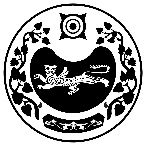 СОВЕТ ДЕПУТАТОВ МОСКОВСКОГО СЕЛЬСОВЕТАУСТЬ-АБАКАНСКОГО РАЙОНАПРОЕКТРЕШЕНИЕ  от «»  2023 года                                 с. Московское                                               №  О досрочном прекращении полномочий депутата Совета депутатовМосковского сельсовета четвертого созываЮртаева Дмитрия ГригорьевичаРассмотрев личное заявление депутата Совета депутатов Московского сельсовета четвертого созыва Юртаева Дмитрия Георгиевича, избранного по одномандатному избирательному округу № 3, о досрочном прекращении депутатских полномочий на основании личного заявления 131-ФЗ «Об общих принципах организации местного самоуправления в Российской Федерации» (в редакции Федерального закона от 02.07.2013г. № 185-ФЗ), ст. 35 Устава муниципального образования Московский сельсовета, Совет депутатов Московского сельсоветаР Е Ш И Л:1. Прекратить досрочно полномочия депутата Совета депутатов Московского сельсовета четвертого созыва Юртаева Дмитрия Григорьевича, избранного по одномандатному избирательному округу № 3 на основании личного заявления от 19.04.2023 г.2. Направить настоящее Решение в территориальную избирательную комиссию Усть-Абаканского района.3. Настоящее решение вступает в силу после его официального опубликования (обнародования).Глава Московского сельсовета Усть-Абаканского района Республики Хакасия                                               				А.Н.  Алимов